Western Australia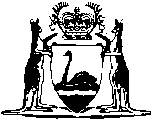 Road Traffic (Vehicles) (Taxing) Act 2008Western AustraliaRoad Traffic (Vehicles) (Taxing) Act 2008Contents1.	Short title	32.	Commencement	33.	Imposition of tax	3Notes	Compilation table	4Western AustraliaRoad Traffic (Vehicles) (Taxing) Act 2008An Act to impose certain charges prescribed under the Road Traffic (Vehicles) Act 2012 section 7(3) to the extent that any such charge may be a tax.	[Long title amended: No. 8 of 2012 s. 237.]The Parliament of Western Australia enacts as follows:1.	Short title		This is the Road Traffic (Vehicles) (Taxing) Act 2008.2.	Commencement		This Act comes into operation as follows:	(a)	sections 1 and 2 — on the day on which this Act receives the Royal Assent;	(b)	section 3 — on the day fixed under the Road Traffic (Administration) Act 2008 section 2(b). 3.	Imposition of tax		To the extent that any charge that the regulations prescribe under the Road Traffic (Vehicles) Act 2012 section 7(3) may be a tax, this Act imposes the charge.	[Section 3 amended: No. 8 of 2012 s. 238.]Notes1	This is a compilation of the Road Traffic (Vehicles) (Taxing) Act 2008 and includes the amendments made by the other written laws referred to in the following table.Compilation tableShort titleNumber and yearAssentCommencementRoad Traffic (Vehicles) (Taxing) Act 200841 of 200815 Aug 2008s. 1 and 2: 15 Aug 2008 (see s. 2(a));
s. 3: 27 Apr 2015 (see s. 2(b) and Gazette 17 Apr 2015 p. 1371)Road Traffic Legislation Amendment Act 2012 Pt. 78 of 201221 May 201227 Apr 2015 (see s. 2(f) and Gazette 17 Apr 2015 p. 1371)